ПРОЕКТмежевания территории муниципального образования
"Город Архангельск" в границах ул. Динамо площадью 6,5194 гаОсновная часть проекта межевания территории1. Текстовая часть проекта межевания территории1. Перечень и сведения о площади образуемых земельных участков, в том числе возможные способы их образованияПри анализе исходной документации выявлено, что проектируемые земельные участки, расположенные в границах ул. Динамо, будут сформированы в кадастровом квартале 29:22:081203 на территории, в отношении которой подготовлен проект планировки района Исакогорки муниципального образования "Город Архангельск", утвержденный распоряжением мэра города Архангельска 
от 16 декабря 2014 года № 4499р.В границах данной территории расположены земельные участки 
с кадастровыми номерами 29:22:081203:6, 29:22:081203:295, 29:22:081203:298, возможно размещение новых объектов капитального строительства.Категория земель: земли населенных пунктов.Площадь территории в границах проекта межевания составляет 6,5194 га.Функциональное назначение территориальной зоны, в границах которой разрабатывается проект межевания территории – зона застройки индивидуальными жилыми домами – Ж1, зона транспортной инфраструктуры – Т.Формирование проектных границ земельных участков выполнено 
в пределах красных линий с учетом существующей градостроительной ситуации и фактического использования территории, положения границ сформированных земельных участков, зарегистрированных в Едином государственном реестре недвижимости.Перечень и сведения о площади образуемых земельных участков, в том числе возможные способы их образования, представлены в таблице № 1.Каталог координат образуемых земельных участков представлен в таблице № 2.2Таблица № 13456Таблица № 278910112. Перечень и площади образуемых земельных участков, которые будут отнесены к территориям общего пользования или имуществу общего пользования, в том числе в отношении которых предполагается резервирование и (или) изъятие для государственных или муниципальных нуждПроектом межевания территории не предусматривается образование земельных участков, в отношении которых предполагаются резервирование и (или) изъятие для государственных или муниципальных нужд.12Перечень и сведения о площади образуемых земельных участков, в том числе возможные способы их образования, представлены в таблице № 3. Каталог координат образуемых земельных участков, которые будут отнесены к территориям общего пользования, представлен в таблице № 4.Таблица № 313Таблица № 414143. Вид разрешенного использования образуемых земельных участков 
в соответствии с проектом планировки территории Виды разрешенного использования образуемых земельных участков 
в соответствии с проектом планировки территории представлены в таблице 
№ 5.16Таблица № 54. Целевое назначение лесов, вид (виды) разрешенного использования лесного участка, количественные и качественные характеристики лесного участка, сведения о нахождении лесного участка в границах особо защитных участков лесов 18Информация о целевом назначении лесов, виде разрешенного использования лесного участка, количественные и качественные характеристики лесного участка, сведения о нахождении лесного участка 
в границах особо защитных участков лесов в данном проекте не отображается 
в связи с отсутствием в границах проектирования лесных участков.5. Сведения о границах территории, в отношении которой утвержден проект межевания, содержащие перечень координат характерных точек этих границ в системе координат, используемой для ведения Единого государственного реестра недвижимостиСведения о границах территории, в отношении которой утвержден проект межевания, содержащие перечень координат характерных точек этих границ 
в системе координат, используемой для ведения Единого государственного реестра недвижимости, приведены в таблице № 6. Координаты характерных точек границ территории, в отношении которой утвержден проект межевания, определяются в соответствии с требованиями к точности определения координат характерных точек границ, установленных в соответствии 
с Градостроительным кодексом Российской Федерации для территориальных зон.Таблица № 62. Чертежи межевания территорииГрафическая часть основной части проекта межевания территории выполнена в составе следующих чертежей:19чертеж межевания территории с указанием границ образуемых и изменяемых земельных участков. Масштаб 1:1500.На чертеже межевания отображены:границы существующих элементов планировочной структуры;красные линии, утвержденные в составе проекта планировки территории (приняты на основании проекта планировки района Исакогорки муниципального образования "Город Архангельск", утвержденного распоряжением мэра города Архангельска от 16 декабря 
2014 года № 4499р (с изменениями);линии отступа от красных линий в целях определения мест допустимого размещения зданий, строений, сооружений (в соответствии с Правилами землепользования и застройки муниципального образования "Город Архангельск" минимальный отступ зданий, строений, сооружений от красных линий вновь строящихся или реконструируемых зданий, строений, сооружений должен быть на расстоянии не менее трех метров);границы образуемых и изменяемых земельных участков, условные номера образуемых земельных участков.Границы публичных сервитутов на территории проектирования 
не выявлены.II. Материалы по обоснованию проекта межевания территорииМатериалы по обоснованию проекта межевания территории включают 
в себя следующий чертеж:Чертеж межевания территории с указанием границ образуемых и изменяемых земельных участков (масштаб 1:1500) представлен в приложении № 1 к настоящему проекту межевания.Чертеж межевания территории с указанием границ зон с особыми условиями использования территории (масштаб 1:1500) представлен 
в приложении № 2 к настоящему проекту межевания.На чертеже межевания показаны границы существующих земельных участков, зоны с особыми условиями использования территории, существующие объекты капитального строительства.Границы территорий объектов культурного наследия на проектируемой территории не выявлены.Границы лесничеств, участковых лесничеств, лесных кварталов, лесотаксационных выделов или частей лесотаксационных выделов 
на проектируемой территории не выявлены.________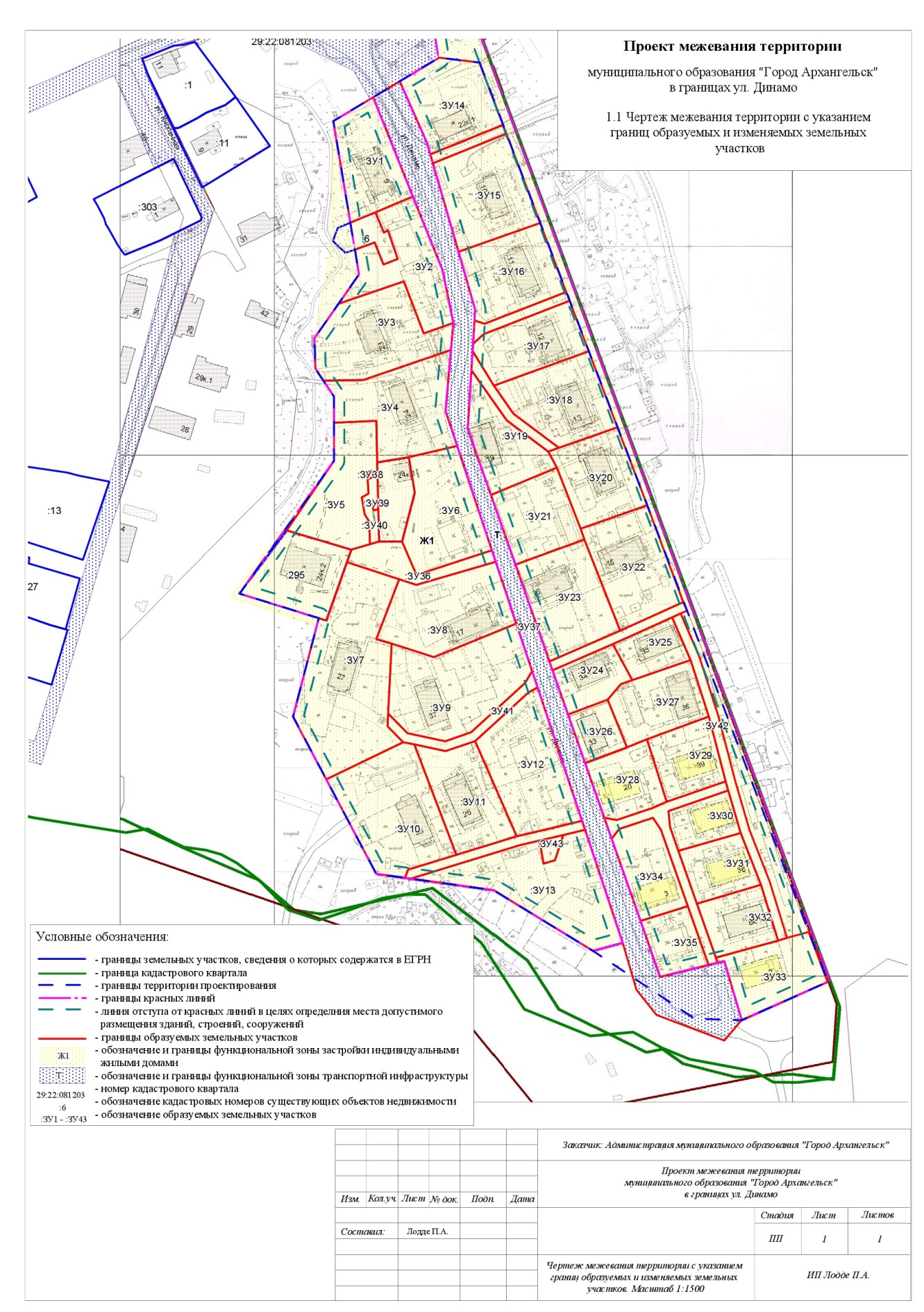 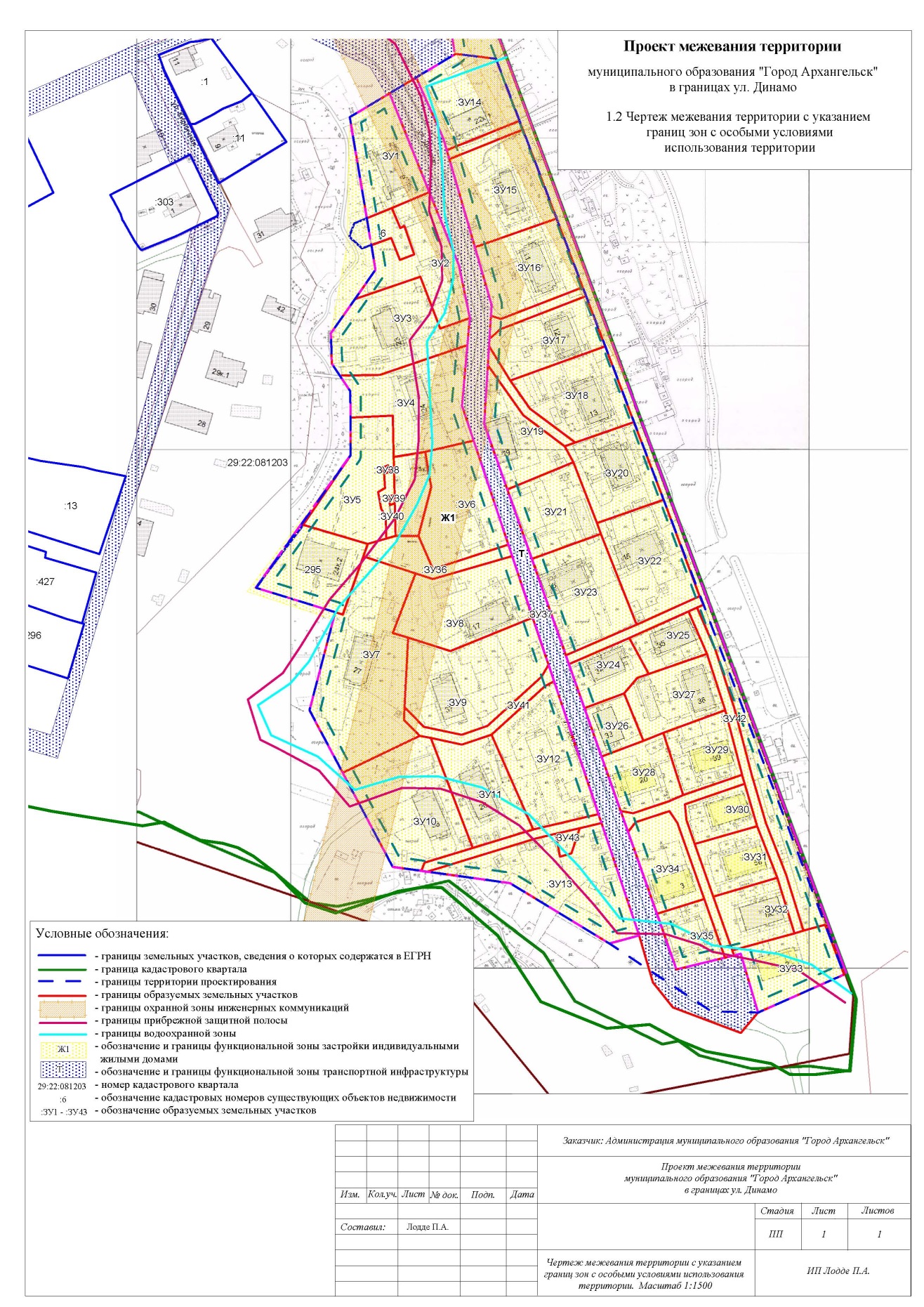 УТВЕРЖДЕНраспоряжением Главыгородского округа"Город Архангельск"от 31 мая 2022 г. № 3122рПроектируемый земельный участок, обозначениеПроектная площадь, 
кв. мАдрес земельного участкаСпособ образования123429:22:081203:ЗУ11 354Архангельская обл., г. Архангельск, Исакогорский территориальный округ, ул. Динамо, д. 9Образование земельного участка из земель, находящихся в государственной или муниципальной собственности29:22:081203:ЗУ21 551Архангельская обл., 
г. Архангельск, Исакогорский территориальный округ, ул. Динамо, 
д. 21Образование земельного участка из земель, находящихся в государственной или муниципальной собственности29:22:081203:ЗУ32 000Архангельская обл., 
г. Архангельск, Исакогорский территориальный округ, ул. Динамо, 
д. 23Образование земельного участка из земель, находящихся в государственной или муниципальной собственности29:22:081203:ЗУ42 000Архангельская обл., 
г. Архангельск, Исакогорский территориальный округ, ул. Динамо, 
д. 24Образование земельного участка из земель, находящихся в государственной или муниципальной собственности29:22:081203:ЗУ51 535Архангельская обл., 
г. Архангельск, Исакогорский территориальный округ, ул. ДинамоОбразование земельного участка из земель, находящихся в государственной или муниципальной собственности29:22:081203:ЗУ61 762Архангельская обл., 
г. Архангельск, Исакогорский территориальный округ, ул. Динамо, д. 25Образование земельного участка из земель, находящихся в государственной или муниципальной собственности29:22:081203:ЗУ73 462Архангельская обл., 
г. Архангельск, Исакогорский территориальный округ, ул. Динамо, 
д. 27Образование земельного участка из земель, находящихся в государственной или муниципальной собственности29:22:081203:ЗУ81 957Архангельская обл., 
г. Архангельск, Исакогорский территориальный округ, ул. Динамо, д. 17Образование земельного участка из земель, находящихся в государственной или муниципальной собственности29:22:081203:ЗУ92 541Архангельская обл., 
г. Архангельск, Исакогорский территориальный округ, ул. Динамо, д. 37Образование земельного участка из земель, находящихся в государственной или муниципальной собственности123429:22:081203:ЗУ102 408Архангельская обл., 
г. Архангельск, Исакогорский территориальный округ, ул. Динамо, д. 38Образование земельного участка из земель, находящихся в государственной или муниципальной собственности29:22:081203:ЗУ111 490Архангельская обл., 
г. Архангельск, Исакогорский территориальный округ, ул. Динамо, д. 26Образование земельного участка из земель, находящихся в государственной или муниципальной собственности29:22:081203:ЗУ122 055Архангельская обл., 
г. Архангельск, Исакогорский территориальный округ, ул. Динамо, д. 22Образование земельного участка из земель, находящихся в государственной или муниципальной собственности29:22:081203:ЗУ132 421Архангельская обл., 
г. Архангельск, Исакогорский территориальный округ, ул. ДинамоОбразование земельного участка из земель, находящихся в государственной или муниципальной собственности29:22:081203:ЗУ141 464Архангельская обл., 
г. Архангельск, Исакогорский территориальный округ, ул. Динамо, д. 22, 
корп. 1Образование земельного участка из земель, находящихся в государственной или муниципальной собственности29:22:081203:ЗУ151 797Архангельская обл., 
г. Архангельск, Исакогорский территориальный округ, ул. Динамо, д. 10Образование земельного участка из земель, находящихся в государственной или муниципальной собственности29:22:081203:ЗУ161 564Архангельская обл., 
г. Архангельск, Исакогорский территориальный округ, ул. Динамо, д. 11Образование земельного участка из земель, находящихся в государственной или муниципальной собственности29:22:081203:ЗУ171276Архангельская обл., 
г. Архангельск, Исакогорский территориальный округ, ул. Динамо, д. 12Образование земельного участка из земель, находящихся в государственной или муниципальной собственности29:22:081203:ЗУ181 596Архангельская обл., г. Архангельск, Исакогорский территориальный округ, ул. Динамо, д. 13Образование земельного участка из земель, находящихся в государственной или муниципальной собственности123429:22:081203:ЗУ191 148Архангельская обл., 
г. Архангельск, Исакогорский территориальный округ, ул. Динамо, д. 19Образование земельного участка из земель, находящихся в государственной или муниципальной собственности29:22:081203:ЗУ201 373Архангельская обл., 
г. Архангельск, Исакогорский территориальный округ, ул. Динамо, д. 14Образование земельного участка из земель, находящихся в государственной или муниципальной собственности29:22:081203:ЗУ211 267Архангельская обл., 
г. Архангельск, Исакогорский территориальный округ, ул. Динамо, д. 18Образование земельного участка из земель, находящихся в государственной или муниципальной собственности29:22:081203:ЗУ221725Архангельская обл., 
г. Архангельск, Исакогорский территориальный округ, ул. Динамо, д. 15Образование земельного участка из земель, находящихся в государственной или муниципальной собственности29:22:081203:ЗУ231 745Архангельская обл., 
г. Архангельск, Исакогорский территориальный округ, ул. Динамо, д. 16Образование земельного участка из земель, находящихся в государственной или муниципальной собственности29:22:081203:ЗУ24735Архангельская обл.,
 г. Архангельск, Исакогорский территориальный округ, ул. Динамо, д. 34Образование земельного участка из земель, находящихся в государственной или муниципальной собственности29:22:081203:ЗУ25638Архангельская обл., 
г. Архангельск, Исакогорский территориальный округ, ул. Динамо, д. 35Образование земельного участка из земель, находящихся в государственной или муниципальной собственности29:22:081203:ЗУ26518Архангельская обл., 
г. Архангельск, Исакогорский территориальный округ, ул. Динамо, д. 33Образование земельного участка из земель, находящихся в государственной или муниципальной собственности29:22:081203:ЗУ271 230Архангельская обл.,
 г. Архангельск, Исакогорский территориальный округ, ул. Динамо, д. 36Образование земельного участка из земель, находящихся в государственной или муниципальной собственности123429:22:081203:ЗУ28975Архангельская обл., 
г. Архангельск, Исакогорский территориальный округ, ул. Динамо, д. 20Образование земельного участка из земель, находящихся в государственной или муниципальной собственности29:22:081203:ЗУ29982Архангельская обл., 
г. Архангельск, Исакогорский территориальный округ, ул. Динамо, д. 39Образование земельного участка из земель, находящихся в государственной или муниципальной собственности29:22:081203:ЗУ30643Архангельская обл., 
г. Архангельск, Исакогорский территориальный округ, ул. Динамо, д. 40Образование земельного участка из земель, находящихся в государственной или муниципальной собственности29:22:081203:ЗУ31849Архангельская обл., 
г. Архангельск, Исакогорский территориальный округ, ул. Динамо, д. 56Образование земельного участка из земель, находящихся в государственной или муниципальной собственности29:22:081203:ЗУ32878Архангельская обл., 
г. Архангельск, Исакогорский территориальный округ, ул. Динамо, д. 8, корп. 1Образование земельного участка из земель, находящихся в государственной или муниципальной собственности29:22:081203:ЗУ331 281Архангельская обл., 
г. Архангельск, Исакогорский территориальный округ, ул. Динамо, д. 2Образование земельного участка из земель, находящихся в государственной или муниципальной собственности29:22:081203:ЗУ341 068Архангельская обл., 
г. Архангельск, Исакогорский территориальный округ, ул. Динамо, д. 3Образование земельного участка из земель, находящихся в государственной или муниципальной собственности29:22:081203:ЗУ35698Архангельская обл., 
г. Архангельск, Исакогорский территориальный округ, ул. Динамо, д. 1Образование земельного участка из земель, находящихся в государственной или муниципальной собственности Проектируемый земельный участок, обозначениеСистема координат МСК-29Система координат МСК-29Проектируемый земельный участок, обозначениеКоординатыКоординатыПроектируемый земельный участок, обозначениеXY12329:22:081203:ЗУ1641831,63641843,79641796,91641788,59641783,24641831,632526204,922526223,672526244,612526226,852526215,002526204,9229:22:081203:ЗУ2641788,59641796,91641762,22641736,99641731,40641756,01641744,10641758,55641770,30641774,16641763,74641766,65641780,22641779,09641788,592526226,852526244,612526260,222526266,462526252,372526241,842526210,862526220,082526217,782526227,072526231,702526238,482526233,192526231,322526226,8529:22:081203:ЗУ3641744,10641756,01641731,40641736,99641723,92641707,99641706,89641712,44641727,16641744,102526210,862526241,842526252,372526266,462526265,772526224,252526204,842526200,812526199,802526210,8629:22:081203:ЗУ4641706,89641707,99641723,92641694,55641678,01641671,74641668,68641688,55641686,87641699,49641706,892526204,842526224,252526265,772526264,302526270,532526247,432526232,312526231,132526210,782526210,242526204,8412329:22:081203:ЗУ5641668,55641686,87641688,55641668,68641662,13641661,61641664,51641663,34641660,41641653,54641651,50641643,49641640,05641629,23641626,29641634,32641668,552526211,492526210,782526231,132526232,312526232,712526230,962526229,752526226,912526228,022526228,722526225,482526227,242526229,582526230,302526221,412526189,952526211,4929:22:081203:ЗУ6641671,74641678,01641628,57641615,34641631,12641654,94641671,742526247,432526270,532526289,192526253,312526245,712526250,942526247,4329:22:081203:ЗУ7641620,22641612,95641583,84641581,90641548,33641542,18641534,78641515,58641545,01641592,79641591,81641620,222526219,542526245,032526235,162526242,622526242,172526242,112526249,982526213,592526196,392526207,032526210,662526219,5429:22:081203:ЗУ8641612,95641610,59641623,10641593,80641576,21641581,90641583,84641612,952526245,032526253,442526291,242526302,222526263,192526242,622526235,162526245,0312329:22:081203:ЗУ9641581,90641576,21641593,80641571,37641565,48641540,84641536,04641539,21641548,33641581,902526242,622526263,192526302,222526310,772526307,602526282,482526270,192526251,862526242,172526242,6229:22:081203:ЗУ10641533,98641481,73641473,75641469,80641471,20641515,58641534,78641533,982526255,372526277,632526254,652526253,332526239,362526213,592526249,982526255,3729:22:081203:ЗУ11641533,98641531,34641536,67641491,74641481,73641533,982526255,372526270,492526284,592526306,392526277,632526255,3729:22:081203:ЗУ12641563,57641560,99641536,67641491,74641500,35641563,572526313,722526309,402526284,592526306,392526337,532526313,7229:22:081203:ЗУ13641469,51641487,46641490,14641479,15641480,97641493,20641496,13641442,64641438,23641465,50641469,512526256,232526307,802526317,442526319,812526325,262526328,782526339,202526359,402526345,162526296,232526256,2329:22:081203:ЗУ14641851,94641864,04641862,43641832,93641817,49641822,99641851,942526236,182526254,772526274,192526286,732526252,242526250,412526236,1812329:22:081203:ЗУ15641813,20641828,82641786,53641771,25641813,202526253,662526288,532526306,402526267,622526253,6629:22:081203:ЗУ16641771,25641786,53641753,89641737,16641738,54641743,76641771,252526267,622526306,402526320,242526281,462526276,582526276,692526267,6229:22:081203:ЗУ17641723,85641727,32641732,17641749,74641725,87641707,64641723,852526276,232526276,322526281,322526322,022526332,192526287,102526276,2329:22:081203:ЗУ18641707,64641725,87641689,89641678,99641694,46641707,642526287,102526332,192526347,402526319,572526297,112526287,1029:22:081203:ЗУ19641714,60641691,19641676,96641669,46641655,10641686,26641714,602526276,022526293,972526314,522526318,982526287,682526275,332526276,0229:22:081203:ЗУ20641676,96641678,99641689,89641653,03641640,58641669,46641676,962526314,522526319,572526347,402526363,192526331,512526318,982526314,5229:22:081203:ЗУ21641655,10641669,46641640,58641635,43641622,13641655,102526287,682526318,982526331,512526333,532526300,822526287,6812329:22:081203:ЗУ22641640,58641653,03641607,22641592,35641635,43641640,582526331,512526363,192526382,292526352,462526333,532526331,5129:22:081203:ЗУ23641622,13641635,43641592,35641576,28641622,132526300,822526333,532526352,462526318,912526300,8229:22:081203:ЗУ24641572,06641585,78641568,82641566,73641558,99641551,15641572,062526320,562526349,172526359,212526353,802526347,702526328,882526320,5629:22:081203:ЗУ25641585,78641599,68641579,55641568,82641585,782526349,172526377,232526386,912526359,212526349,1729:22:081203:ЗУ26641551,15641558,99641536,47641528,17641551,152526328,882526347,702526357,872526337,992526328,8829:22:081203:ЗУ27641566,73641568,82641579,55641552,78641540,72641536,47641558,99641566,732526353,802526359,212526386,912526396,722526367,322526357,872526347,702526353,8029:22:081203:ЗУ28641528,17641536,47641540,72641511,10641507,82641501,41641502,28641528,172526337,992526357,872526367,322526378,042526371,262526354,222526348,232526337,9929:22:081203:ЗУ29641540,72641552,78641521,95641511,10641540,722526367,322526396,722526406,052526378,042526367,3212329:22:081203:ЗУ30641517,66641506,65641499,11641487,75641497,46641517,662526407,462526379,052526380,082526384,502526414,242526407,4629:22:081203:ЗУ31641487,75641497,46641472,99641462,72641487,752526384,502526414,242526424,942526394,422526384,5029:22:081203:ЗУ32641437,18641462,72641472,99641446,49641437,182526404,562526394,422526424,942526434,212526404,5629:22:081203:ЗУ33641437,18641446,49641447,98641451,22641427,58641407,71641435,69641434,79641437,182526404,562526434,212526438,462526448,812526458,882526418,122526408,692526405,512526404,5629:22:081203:ЗУ34641492,32641497,16641503,12641497,55641461,40641453,43641492,322526352,162526355,622526371,692526375,762526390,102526367,632526352,1629:22:081203:ЗУ35641461,40641433,55641426,96641453,43641461,402526390,102526401,152526377,992526367,632526390,10Проектируемый земельный участок, обозначениеПроектная площадь, 
кв. мАдрес земельного участкаСпособ образования123429:22:081203:ЗУ362 664Архангельская обл., 
г. Архангельск, Исакогорский территориальный округОбразование земельного участка из земель, находящихся в государственной или муниципальной собственности29:22:081203:ЗУ375 980Архангельская обл., 
г. Архангельск, Исакогорский территориальный округ, ул. ДинамоОбразование земельного участка из земель, находящихся в государственной или муниципальной собственности29:22:081203:ЗУ3810Архангельская обл., 
г. Архангельск, Исакогорский территориальный округОбразование земельного участка из земель, находящихся в государственной или муниципальной собственности29:22:081203:ЗУ3911Архангельская обл., 
г. Архангельск, Исакогорский территориальный округОбразование земельного участка из земель, находящихся в государственной или муниципальной собственности29:22:081203:ЗУ40161Архангельская обл., 
г. Архангельск, Исакогорский территориальный округОбразование земельного участка из земель, находящихся в государственной или муниципальной собственности29:22:081203:ЗУ41398Архангельская обл., 
г. Архангельск, Исакогорский территориальный округОбразование земельного участка из земель, находящихся в государственной или муниципальной собственности29:22:081203:ЗУ42736Архангельская обл., 
г. Архангельск, Исакогорский территориальный округОбразование земельного участка из земель, находящихся в государственной или муниципальной собственности123429:22:081203:ЗУ4396Архангельская обл., 
г. Архангельск, Исакогорский территориальный округОбразование земельного участка из земель, находящихся в государственной или муниципальной собственностиПроектируемый земельный участок, обозначениеСистема координат МСК-29Система координат МСК-29Проектируемый земельный участок, обозначениеКоординатыКоординатыПроектируемый земельный участок, обозначениеXY12329:22:081203:ЗУ36641502,28641501,41641507,82641511,10641521,95641520,25641517,66641506,65641499,11641487,75641462,72641437,18641434,79641433,55641461,40641497,55641503,12641497,16641492,32641502,28641626,29641629,23641630,69641631,12641615,34641628,57641623,10641610,59641612,95641620,22641626,29641473,75641491,74641500,35641496,13641493,20641490,142526348,232526354,222526371,262526378,042526406,052526406,572526407,462526379,052526380,082526384,502526394,422526404,562526405,512526401,152526390,102526375,762526371,692526355,622526352,162526348,232526221,412526230,302526234,682526245,712526253,312526289,192526291,242526253,442526245,032526219,542526221,412526254,652526306,392526337,532526339,202526328,782526317,44123641487,46641469,51641469,80641473,75641576,28641592,35641607,22641603,18641601,69641599,68641585,78641572,06641576,28641714,60641723,85641707,64641694,46641678,99641676,96641691,19641714,60641727,32641738,54641737,16641753,89641749,73641732,17641727,32641817,49641832,93641828,82641813,20641817,492526307,802526256,232526253,332526254,652526318,912526352,462526382,292526384,282526381,262526377,232526349,172526320,562526318,912526276,022526276,232526287,102526297,112526319,572526314,522526293,972526276,022526276,322526276,582526281,462526320,232526322,002526281,322526276,322526252,242526286,732526288,532526253,662526252,2429:22:081203:ЗУ37641851,94641822,99641817,49641813,20641771,25641743,76641738,54641727,32641723,85641714,60641686,26641655,10641622,13641576,282526236,182526250,412526252,242526253,662526267,622526276,692526276,582526276,322526276,232526276,022526275,332526287,682526300,822526318,91123641572,06641551,15641528,17641502,28641492,32641453,43641426,96641433,55641434,79641435,69641407,71641397,55641408,58641420,28641442,65641496,13641500,35641563,57641571,37641593,80641623,10641628,57641678,01641694,55641723,92641736,98641762,22641796,91641843,79641851,942526320,562526328,882526337,992526348,232526352,162526367,632526377,992526401,152526405,512526408,692526418,122526410,182526377,022526366,912526359,402526339,202526337,532526313,722526310,772526302,222526291,242526289,192526270,532526264,312526265,772526266,462526260,222526244,612526223,662526236,1829:22:081203:ЗУ38641663,34641664,51641661,61641660,41641663,342526226,912526229,752526230,962526228,022526226,9129:22:081203:ЗУ39641649,41641650,53641646,29641645,48641649,412526230,532526233,442526233,702526231,422526230,5329:22:081203:ЗУ40641662,13641650,53641649,41641645,48641646,29641630,69641629,23641640,05641643,49641651,50641653,54641660,41641661,61641662,132526232,712526233,442526230,532526231,422526233,702526234,682526230,302526229,582526227,242526225,482526228,722526228,022526230,962526232,7129:22:081203:ЗУ41641548,33641539,21641536,04641540,84641565,48641571,37641563,57641560,99641536,67641531,34641533,98641534,78641542,18641548,332526242,172526251,862526270,192526282,482526307,602526310,772526313,722526309,402526284,592526270,492526255,372526249,982526242,112526242,1729:22:081203:ЗУ42641601,69641581,20641554,14641521,65641499,17641474,44641447,98641446,49641472,99641497,46641517,66641520,25641521,95641552,78641579,55641599,68641601,692526381,262526391,102526401,002526410,842526418,402526429,182526438,462526434,212526424,942526414,242526407,462526406,572526406,052526396,722526386,912526377,232526381,2629:22:081203:ЗУ43641493,20641480,97641479,15641490,14641493,202526328,782526325,262526319,812526317,442526328,78Проектируемый земельный участок, обозначениеПроектный вид разрешенного использования29:22:081203:ЗУ1Малоэтажная многоквартирная жилая застройка (2.1.1)29:22:081203:ЗУ2Малоэтажная многоквартирная жилая застройка (2.1.1)29:22:081203:ЗУ3Малоэтажная многоквартирная жилая застройка (2.1.1)29:22:081203:ЗУ4Малоэтажная многоквартирная жилая застройка (2.1.1)29:22:081203:ЗУ5Малоэтажная многоквартирная жилая застройка (2.1.1)29:22:081203:ЗУ6Малоэтажная многоквартирная жилая застройка (2.1.1)29:22:081203:ЗУ7Малоэтажная многоквартирная жилая застройка (2.1.1)29:22:081203:ЗУ8Малоэтажная многоквартирная жилая застройка (2.1.1)29:22:081203:ЗУ9Малоэтажная многоквартирная жилая застройка (2.1.1)29:22:081203:ЗУ10Малоэтажная многоквартирная жилая застройка (2.1.1)29:22:081203:ЗУ11Малоэтажная многоквартирная жилая застройка (2.1.1)29:22:081203:ЗУ12Малоэтажная многоквартирная жилая застройка (2.1.1)29:22:081203:ЗУ13Малоэтажная многоквартирная жилая застройка (2.1.1)29:22:081203:ЗУ14Малоэтажная многоквартирная жилая застройка (2.1.1)29:22:081203:ЗУ15Малоэтажная многоквартирная жилая застройка (2.1.1)29:22:081203:ЗУ16Малоэтажная многоквартирная жилая застройка (2.1.1)29:22:081203:ЗУ17Малоэтажная многоквартирная жилая застройка (2.1.1)29:22:081203:ЗУ18Малоэтажная многоквартирная жилая застройка (2.1.1)29:22:081203:ЗУ19Малоэтажная многоквартирная жилая застройка (2.1.1)29:22:081203:ЗУ20Малоэтажная многоквартирная жилая застройка (2.1.1)29:22:081203:ЗУ21Малоэтажная многоквартирная жилая застройка (2.1.1)29:22:081203:ЗУ22Малоэтажная многоквартирная жилая застройка (2.1.1)29:22:081203:ЗУ23Малоэтажная многоквартирная жилая застройка (2.1.1)29:22:081203:ЗУ24Малоэтажная многоквартирная жилая застройка (2.1.1)29:22:081203:ЗУ25Малоэтажная многоквартирная жилая застройка (2.1.1)29:22:081203:ЗУ26Малоэтажная многоквартирная жилая застройка (2.1.1)29:22:081203:ЗУ27Малоэтажная многоквартирная жилая застройка (2.1.1)29:22:081203:ЗУ28Малоэтажная многоквартирная жилая застройка (2.1.1)29:22:081203:ЗУ29Малоэтажная многоквартирная жилая застройка (2.1.1)29:22:081203:ЗУ30Малоэтажная многоквартирная жилая застройка (2.1.1)29:22:081203:ЗУ31Малоэтажная многоквартирная жилая застройка (2.1.1)29:22:081203:ЗУ32Малоэтажная многоквартирная жилая застройка (2.1.1)29:22:081203:ЗУ33Малоэтажная многоквартирная жилая застройка (2.1.1)29:22:081203:ЗУ34Малоэтажная многоквартирная жилая застройка (2.1.1)29:22:081203:ЗУ35Малоэтажная многоквартирная жилая застройка (2.1.1)29:22:081203:ЗУ36Благоустройство территории (12.0.2); Улично-дорожная сеть (12.0.1)29:22:081203:ЗУ37Транспорт (7.0)29:22:081203:ЗУ38Благоустройство территории (12.0.2); Коммунальное обслуживание (3.1)29:22:081203:ЗУ39Благоустройство территории (12.0.2); Коммунальное обслуживание (3.1)29:22:081203:ЗУ40Благоустройство территории (12.0.2); Улично-дорожная сеть (12.0.1)29:22:081203:ЗУ41Благоустройство территории (12.0.2); Улично-дорожная сеть (12.0.1)29:22:081203:ЗУ42Благоустройство территории (12.0.2); Улично-дорожная сеть (12.0.1)29:22:081203:ЗУ43Благоустройство территории (12.0.2); Коммунальное обслуживание (3.1)Номер точкиСистема координат МСК-29Система координат МСК-29Номер точкиКоординатыКоординатыНомер точкиXY12345678910111213141516171641862,43641427,59641407,65641407,48641438,05641465,48641471,20641545,23641592,84641603,09641668,55641699,49641712,43641727,16641758,59641831,63641864,06641862,432526274,332526458,882526418,072526395,412526345,502526296,122526239,362526196,412526207,032526168,512526211,492526210,242526200,812526199,842526220,102526204,922526254,732526274,33ПРИЛОЖЕНИЕ № 1к проекту межевания территории муниципального образования 
"Город Архангельск" в границах 
ул. Динамо площадью 6,5194 гаПРИЛОЖЕНИЕ № 2к проекту межевания территории муниципального образования 
"Город Архангельск" в границах 
ул. Динамо площадью 6,5194 га